.SIDE ROCK, RECOVER, 2 SAILOR SHUFFLES, AND TOUCH, HOLD 1-2Rock right foot to right side, recover to left foot 3&4Step right foot crossed behind left, rock ball of left foot to left side, step right foot in place/slightly forward 5&6Step left foot crossed behind right, rock ball of right foot to right side, step left foot in place/slightly forward &7-8With a slight jumping motion, step right foot together, touch left foot to left side, hold  2 TOE STRUTS TO THE RIGHT, JAZZ BOX 1-2Place left toe across in front of right, drop left heel placing weight on left foot 3-4Place right toe to right side, drop right heel placing weight on right foot 5-6Step left foot across in front of right, step back with right foot 7-8Step left foot to left side, small step forward with right foot  CROSS, SIDE, DRAG, BALL CHANGE, TRIPLE LEFT, KICK, BALL CHANGE 1-2Step left foot across in front of right, large step with right foot to right side 3&4Hold & drag left toe in toward right foot, rock back on ball of left foot, recover forward to right foot 5&6Step left foot to left side, step together with right, step left foot to left side allowing body to face slightly right 7&8Kick right foot to right forward diagonal, rock back with ball of right foot, recover forward to left foot  TWO TRIPLES WITH TURN ¾, ROCKING CHAIR 1&2Squaring up to face the front step right foot to right side, step together with left, turn ¼ left and step back with right foot 3&4Turn ¼ left ad step left foot to left side, step together with right foot, turn ¼ left and step forward with left foot 5-6Rock forward with right foot, recover back to left foot 7-8Rock back with right foot, recover forward to left foot  ROCK, RECOVER, BACK OR TURN, OUT, OUT, HOLD 1-2Rock forward with right foot, recover back to left foot 3-4Step back with right foot, step back with left foot Option: for a more challenging version of the above 2 counts add a full turn right by doing this: 3-4Turn ½ right and step forward with right foot, turn ½ right and step back with left foot &5Step right foot to right side, step left foot to left side so that weight is on both feet 6-8Hold  KNEE ROLLS RIGHT AND LEFT, KICK & KICK & TOUCH & TOUCH & 1-2Lift right heel off ground, bend right knee and roll out to right side, lower right heel 3-4Lift left heel off ground, bend left knee and roll out to left side, lower left heel 5&Low kick with right foot across in front of left, step together with right foot 6&Low kick with left foot across in front of right, step together with left foot 7&Touch right toe to right side, step together with right foot 8&Touch left toe to left side, step together with left foot REPEATFunkafied Blues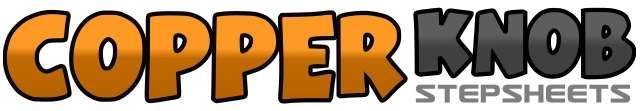 .......Count:48Wall:4Level:Intermediate.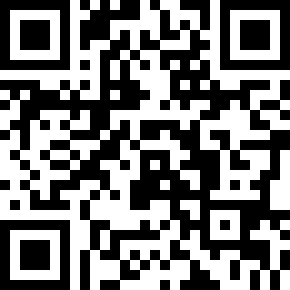 Choreographer:Jo Thompson Szymanski (USA) - September 2007Jo Thompson Szymanski (USA) - September 2007Jo Thompson Szymanski (USA) - September 2007Jo Thompson Szymanski (USA) - September 2007Jo Thompson Szymanski (USA) - September 2007.Music:Funkafied Blues - E.C. ScottFunkafied Blues - E.C. ScottFunkafied Blues - E.C. ScottFunkafied Blues - E.C. ScottFunkafied Blues - E.C. Scott........